Инструкция по получению услуги«Предоставление информации о текущей успеваемости учащегося, ведение электронного дневника и электронного журнала успеваемости» через ЕПГУДля получения услуги необходимо на Едином портале государственных и муниципальных услуг www.gosuslugi.ru (ЕПГУ) зарегистрироваться и авторизироваться в Личном кабинете. Зайти в личный кабинет и выбрать услугуЗайти в личный кабинет и выбрать услугуЗайти в личный кабинет и выбрать услугу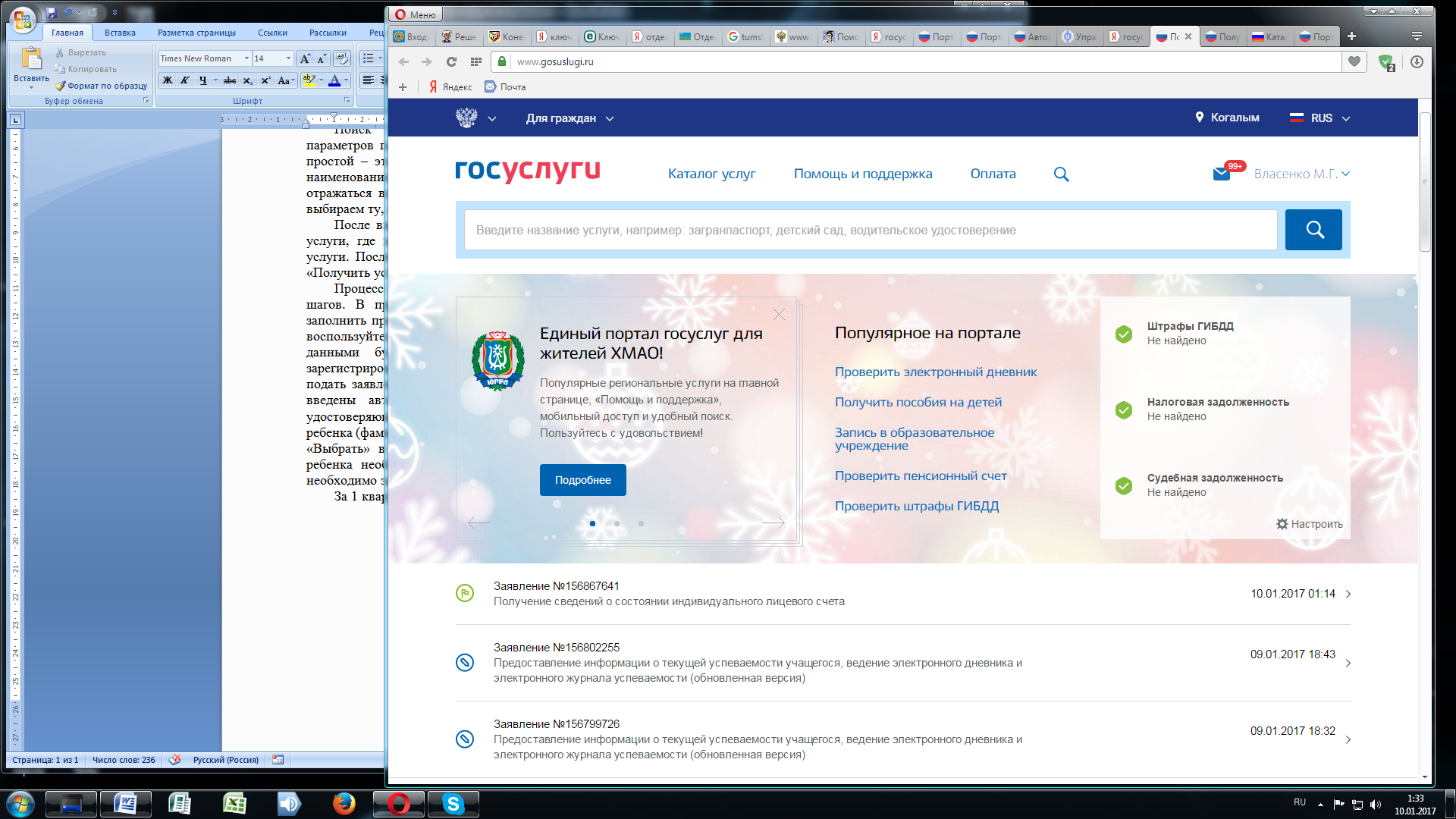 После выбора услуги, в диалоговом окне будет представлена карточка услуги, где можно ознакомиться с описанием и порядком предоставления услуги. После ознакомления с информацией, необходимо нажать на кнопку «Получить услугу».После выбора услуги, в диалоговом окне будет представлена карточка услуги, где можно ознакомиться с описанием и порядком предоставления услуги. После ознакомления с информацией, необходимо нажать на кнопку «Получить услугу».После выбора услуги, в диалоговом окне будет представлена карточка услуги, где можно ознакомиться с описанием и порядком предоставления услуги. После ознакомления с информацией, необходимо нажать на кнопку «Получить услугу».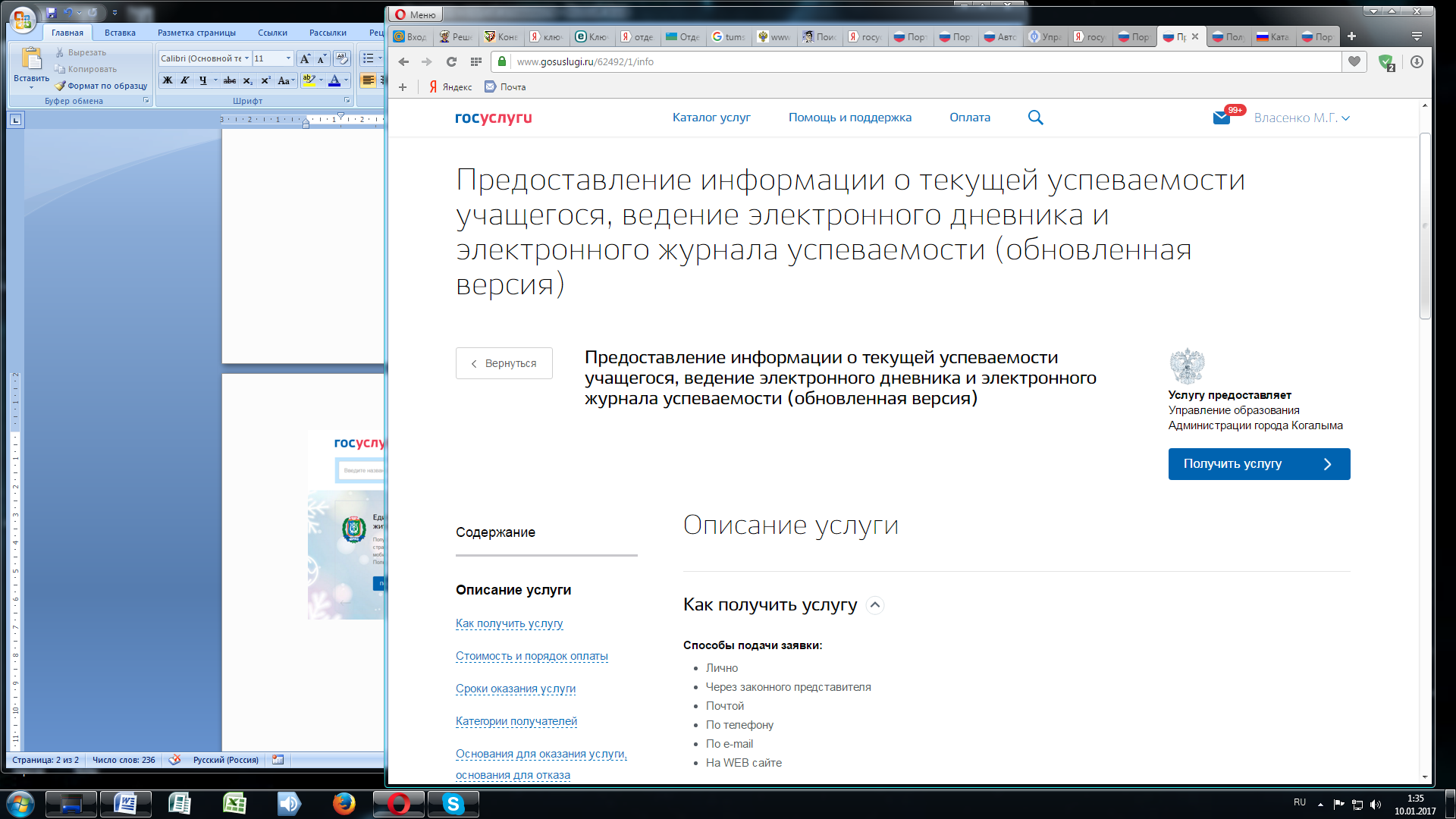 Система Вас перенаправит на старую версию портала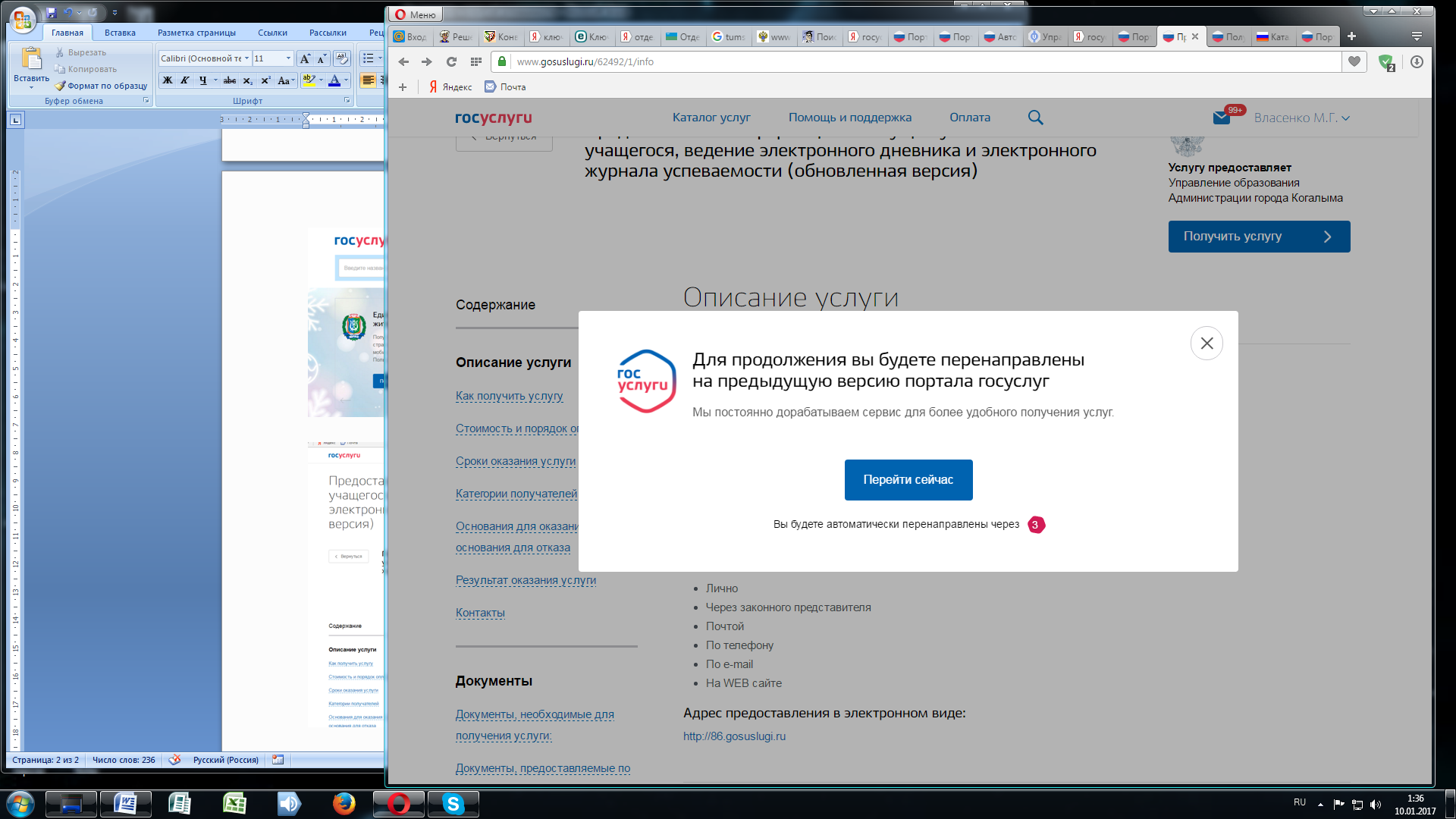 В разделе  «Выберите заявителя» - выбрать «Родитель» или «Обучающийся» (если на портал зашел зарегистрированный ребенок (старше 14 лет).Выберите  школу.Выберите учащегося (система автоматически выдаст данные Вашего ребенка, если Вы внесли о нем сведения при регистрации на портале).Нажмите кнопку «Далее»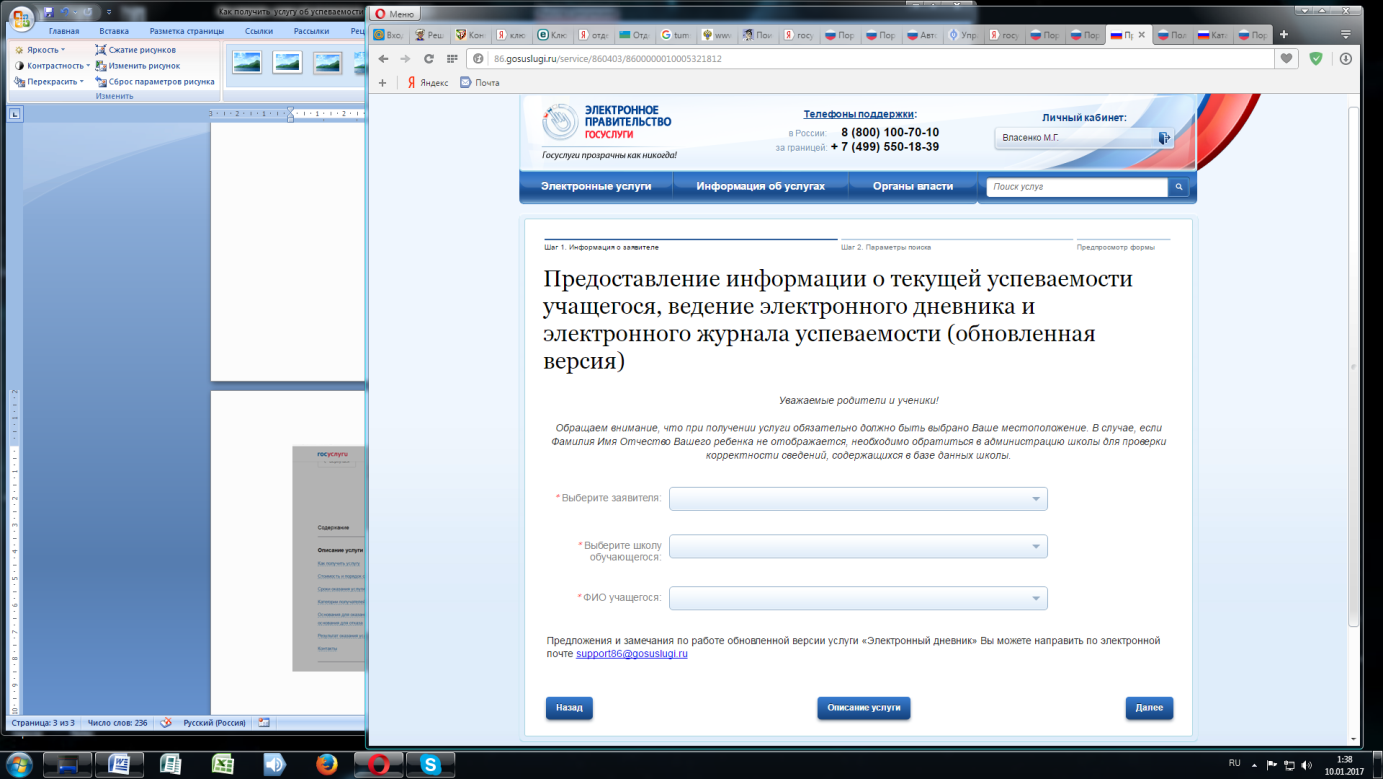 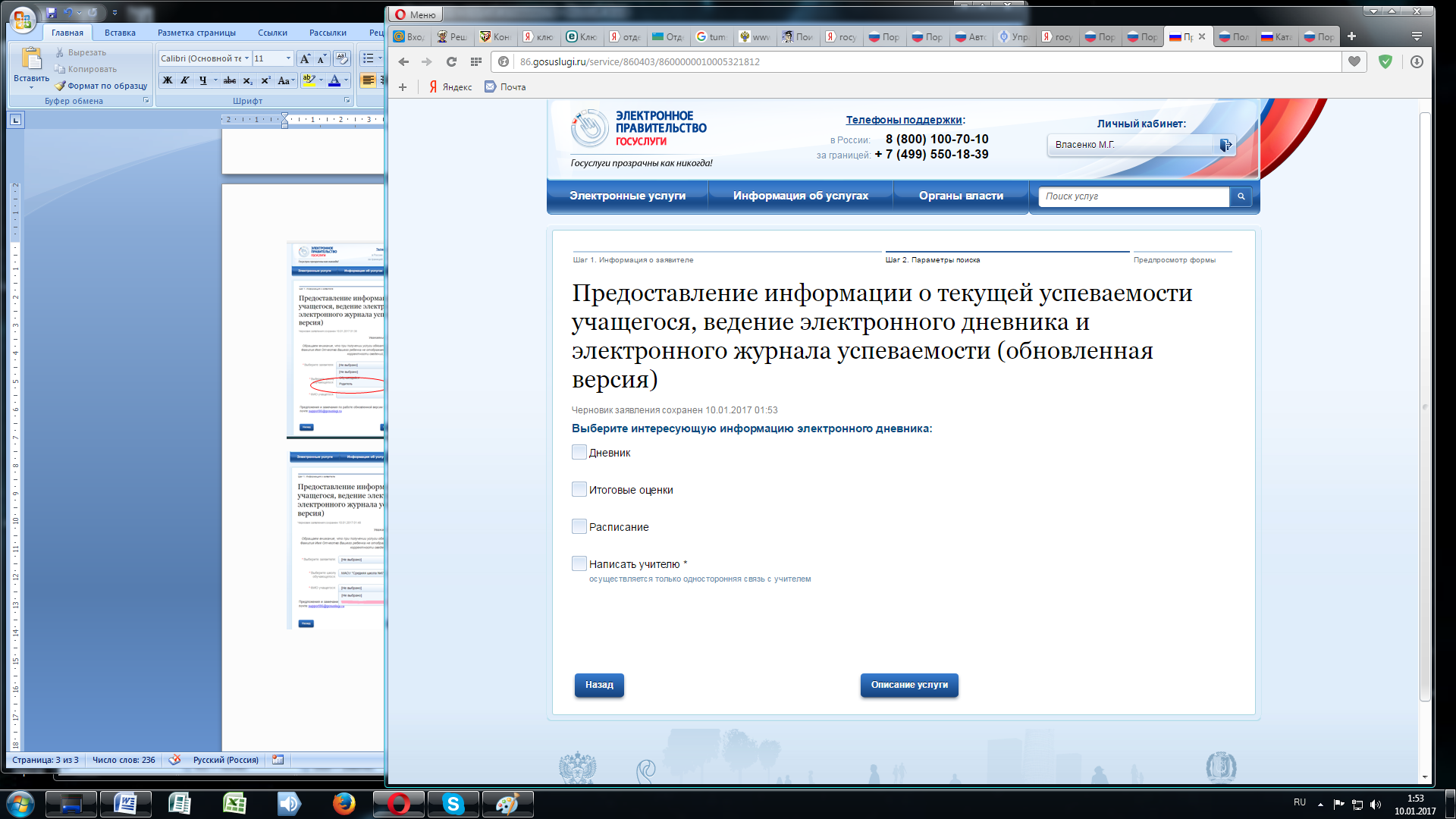 Появится окно, где можно выбрать интересующую Вас информацию:«Дневник» - перечень уроков, домашнее задание, текущие оценки;«Итоговые отметки» - по каждому предмету все текущие отметки в четверти со средним значением итоговой отметки за четверть в скобках 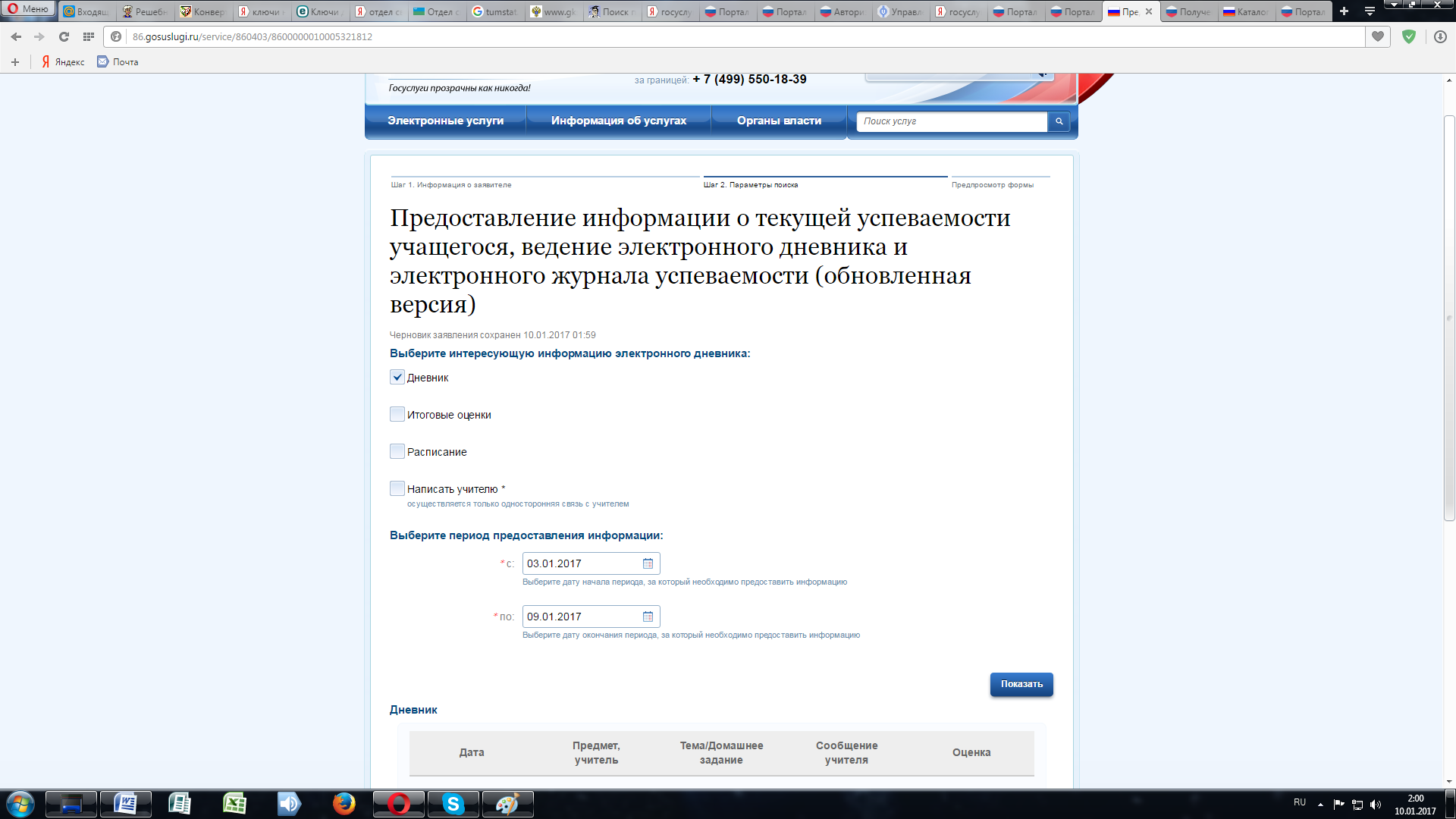 В каждом разделе необходимо выбрать интересующий Вас период и нажать кнопку «Показать»